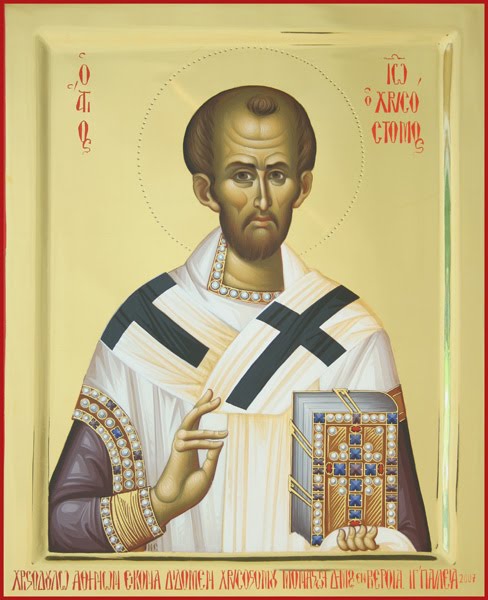 La divina Liturgia di San Giovanni CrisostomoCanto inizialeCelebrante: Benedetto il regno del Padre, del Figlio e dello Spirito Santo, ora e sempre, e nei secoli dei secoli.ASSEMBLEA: Amen.C: In pace preghiamo il Signore.ASSEMBLEA:  Signore pietà.C: Per la pace che viene dall’alto e per la salvezza delle anime nostre, preghiamo il Signore.ASSEMBLEA: Signore pietà.C: Per la pace del mondo intero, per la prosperità delle Sante Chiese di Dio e per l’unione di tutti, preghiamo il Signore.ASSEMBLEA: Signore pietà.C: Per questa santa dimora e per coloro che vi entrano con fede, pietà e timor di Dio, preghiamo il Signore.ASSEMBLEA: Signore pietà.C: Per il nostro beatissimo Padre Papa Francesco, il piissimo Metropolita (N.), il nostro Vescovo Andrea, per il venerabile presbiterio e per il diaconato in Cristo, per tutto il clero e il popolo, preghiamo il Signore.ASSEMBLEA: Signore pietà.C: Per i nostri Governanti e per le Autorità civili e militari, preghiamo il Signore.ASSEMBLEA: Signore pietà.C: Per questo paese e santo monastero, per ogni città e paese, e per i fedeli che vi abitano, preghiamo il Signore.ASSEMBLEA: Signore pietà.C: Per la salubrità del clima, per l’abbondanza dei frutti della terra e per tempi di pace preghiamo il Signore.ASSEMBLEA: Signore pietà.C: Per i naviganti, i viandanti, i malati, i sofferenti, i prigionieri e per la loro salvezza, preghiamo il Signore.ASSEMBLEA: Signore pietà.C: Per essere liberati da ogni afflizione, flagello, pericolo e necessità, preghiamo il Signore.ASSEMBLEA: Signore pietà.C: Socorrici, salvaci, abbi pietà di noi e custodiscici o Dio, con la tua grazia. ASSEMBLEA: Signore pietà.C: Facendo memoria della tuttasanta, immacolata, benedetta, gloriosa Signora nostra, Madre di Dio e sempre vergine Maria, insieme con tutti i santi raccomandiamo noi stessi, gli uni gli altri e tutta la nostra vita a Cristo Dio.ASSEMBLEA:  A te, o Signore.C: Poiché ogni gloria, onore e adorazione si addice a Te, Padre, Figlio e Spirito Santo, ora e sempre e nei secoli dei secoli.ASSEMBLEA: Amen.	Il coro canta la prima antifona.ASSEMBLEA: Gloria al Padre e al Figlio e allo Spirito santo.Benedici anima mia, il Signore, e quanto è in meIl suo santo nome. Benedetto sei Signore! C: Ancora preghiamo in pace il Signore. ASSEMBLEA: Signore pietà.C: Soccorrici, salvaci, abbi pietà di noi e custodiscici o Dio, con la tua grazia. ASSEMBLEA: Signore pietà.C: Facendo memoria della tuttasanta, immacolata, benedetta, gloriosa Signora nostra, Madre di Dio e sempre vergine Maria, insieme con tutti i santi raccomandiamo noi stessi, gli uni gli altri e tutta la nostra vita a Cristo Dio.ASSEMBLEA: A te, o Signore.C: Poiché tua è la potenza, il regno, la forza e la gloria, Padre, Figlio e Spirito Santo, ora e sempre e nei secoli dei secoliA: AmenIl coro canta la seconda antifona:O unigenito Figlio e Verbo di Dio, che, pur essendo immortale, hai accettato per la nostra salvezza incarnarti nel seno della Santa Madre di Dio e sempre Vergine Maria; Tu, che senza mutamento ti sei fatto uomo e fosti crocifisso, o Cristo Dio, calpestando con la tua morte la morte; Tu, che sei uno della Trinità santa, glorificato con il Padre e con lo Spirito Santo, salvaci!C: Ancora preghiamo in pace il Signore. ASSEMBLEA: Signore pietà.C: Soccorrici, salvaci, abbi pietà di noi e custodiscici o Dio, con la tua grazia. ASSEMBLEA: Signore pietà.C: Facendo memoria della tuttasanta, immacolata, benedetta, gloriosa Signora nostra, Madre di Dio e sempre vergine Maria, insieme con tutti i santi raccomandiamo noi stessi, gli uni gli altri e tutta la nostra vita a Cristo Dio.ASSEMBLEA: A te, o Signore.C: Poiché Tu sei Dio buono e amico degli uomini, e noi rendiamo gloria a Te, Padre, Figlio e Spirito Santo, ora e sempre e nei secoli dei secoliASSEMBLEA: AmenIl coro canta la terza antifona:  Beati i poveri di spirito, perché di essi è il regno dei cieli.  Beati quelli che piangono, perché saranno consolati.  Beati i miti, perché erediteranno la terra.  Beati quelli che hanno fame e sete della giustizia, perché saranno saziati.  Beati i misericordiosi, perché troveranno misericordia.  Beati i puri di cuore, perché vedranno Dio.  Beati gli operatori di pace, perché saranno chiamati figli di Dio.  Beati i perseguitati a causa della giustizia, poiché di essi è il regno dei cieli.  Beati voi quando vi insulteranno e vi perseguiteranno e, mentendo, diranno contro di voi ogni sorta di male a causa mia,  rallegratevi ed esultate, poiché grande è la vostra ricompensa nei cieli.C: Sapienza! In piedi!ASSEMBLEA: Venite, adoriamo e prostriamoci davanti a Cristo. O, Figlio di Dio, ammirabile nei Santi che sei risorto dai morti, salva noi che a Te cantiamo: Alleluia!C: Poiché Tu sei santo, o Dio nostro, e noi rendiamo gloria a Te, Padre, Figlio e Spirito Santo, ora e sempre e nei secoli dei secoliASSEMBLEA: Amen.L’inno Trisagion:	Dio Santo, Dio Santo e Forte, Dio Santo Immortale, 	abbi pietà di noi!  -(3 volte)	Gloria al Padre e al Figlio e allo Spirito Santo, 	ora e sempre e nei secoli dei secoli. Amen. 	Santo Immortale, abbi pietà di noi. 	Santo Dio, Santo Forte, Santo Immortale, 	abbi pietà di noi! C: Stiamo attenti! Pace a tutti!	(Viene proclamata la prima lettura)C: Pace a te che hai lettoLettore: E al tuo spirito!Canto dell’AlleluiaC: Sapienza! In piedi! Ascoltiamo il santo Vangelo. Pace a tutti.ASSEMBLEA: E al tuo spirito.C: Lettura del santo Vangelo secondo N.ASSEMBLEA: Gloria a te, o Signore, gloria a te.C: Stiamo attenti!	(Viene proclamato il Vangelo).ASSEMBLEA: Gloria a te, o Signore, gloria a te.C: Diciamo tutti con tutta l’anima, e con tutta la nostra mente, diciamo:ASSEMBLEA: Signore pietà.C: Signore onnipotente, Dio dei Padri nostri, ti preghiamo esaudiscici ed abbi pietà.ASSEMBLEA: Signore pietà.C: Abbi pietà di noi, o Dio, secondo la tua grande misericordia; noi ti preghiamo esaudiscici ed abbi pietà. ASSEMBLEA: Signore pietà.C: Preghiamo ancora per il nostro beatissimo Padre Papa Francesco, il piissimo Metropolita (N.), il nostro Vescovo Andrea e per il venerabile presbiterio.ASSEMBLEA: Signore pietà.C: Preghiamo per i nostri fratelli sacerdoti, ieromonaci, diaconi, ierodiaconi e monaci, e per tutti i nostri fratelli in Cristo ASSEMBLEA: Signore pietà.C: Preghiamo ancora per implorare sui servi di Dio che dimorano in questo paese e sui fratelli di questo santo monastero misericordia, vita, pace, sanità, salvezza, protezione, perdono e remissione dei peccati.ASSEMBLEA: Signore pietà.C: Preghiamo ancora per i beati e indimenticabili fondatori di questa santa chiesa e monastero, e per tutti i padri e fratelli, madri e sorelle nostri defunti, che qui pienamente riposano, e per i fedeli di tutto il mondoASSEMBLEA: Signore pietà.C: Preghiamo ancora per coloro che presentano offerte e operano il bene in questo santo e venerato tempio, e per coloro che qui prestano servizio e cantano, e per tutto il popolo qui presente che da Te attende grande e copiosa misericordia.ASSEMBLEA: Signore pietà.C: Poiché Tu sei Dio misericordioso e amico degli uomini, e noi rendiamo gloria a te: Padre, Figlio e Spirito Santo, ora e sempre e nei secoli dei secoli.ASSEMBLEA: Signore pietà.C: Ancora preghiamo in pace il SignoreASSEMBLEA: Signore pietà.C: Soccorrici, salvaci, abbi pietà di noi e custodiscici, o Dio con la tua grazia.ASSEMBLEA: Signore pietà.C: Sapienza! Affinché custoditi sempre dalla tua potenza, rendiamo gloria a te: Padre, Figlio e Spirito Santo.ASSEMBLEA: Amen.	Noi che misticamente raffiguriamo i Cherubini, 	e alla Trinità vivificante cantiamo l’inno trisagio, 	deponiamo ogni mondana preoccupazione.C: Tutto il genere umano, il Signore Dio lo ricordi nel suo Regno celeste, ora e sempre, e nei secoli dei secoli.ASSEMBLEA: Amen.C: Il nostro santissimo padre Francesco, Papa di Roma, del nostro beatissimo Metropolita N, e del nostro piissimo Vescovo Andrea, il Signore Dio li ricordi nel suo Regno celeste, ora e sempre, e nei secoli dei secoli.ASSEMBLEA:  Amen.C: I fondatori ed i benefattori di questa santa chiesa e monastero, e tutti i padri e fratelli, le madri e sorelle nostri defunti, che qui pienamente riposano, il Signore Dio li ricordi nel suo Regno celeste, ora e sempre, e nei secoli dei secoli.ASSEMBLEA:  Amen.C: Il Signore Dio si ricordi di tutti noi nel suo regno in ogni tempo, ora e sempre, e nei secoli dei secoli.ASSEMBLEA: Amen.	Affinché possiamo accogliere il Re dell’universo, 	scortato invisibilmente dalle angeliche schiere. 	Alleluia, Alleluia, AlleluiaC: Compiamo la nostra preghiera al SignoreASSEMBLEA: Signore pietà.C: Per i preziosi doni offerti, preghiamo il SignoreASSEMBLEA: Signore pietà.C: Per questa santa dimora, e per coloro che vi entrano con fede, pietà e timor di Dio, preghiamo il SignoreASSEMBLEA: Signore pietà.C: Per essere liberati da ogni afflizione, flagello, pericolo e necessità, preghiamo il SignoreASSEMBLEA: Signore pietà.C: Soccorrici, salvaci, abbi pietà di noi e custodiscici, o Dio con la tua graziaASSEMBLEA: Signore pietà.C: Chiediamo al Signore che l’intero giorno sia perfetto, santo, tranquillo, senza peccatoASSEMBLEA: Concedi, o Signore.C: Chiediamo al Signore un angelo di pace, guida fedele, custode delle anime nostre e dei nostri corpi ASSEMBLEA: Concedi, o Signore.C: Chiediamo al Signore la remissione e il perdono dei nostri peccati e delle nostre colpe ASSEMBLEA: Concedi, o Signore.C: Chiediamo al Signore ogni bene, utile alle nostre anime, e la pace per il mondo ASSEMBLEA: Concedi, o Signore.C: Chiediamo al Signore la grazia di trascorrere il resto della nostra vita nella pace e nella penitenza. ASSEMBLEA: Concedi, o Signore.C: Chiediamo una morte cristiana, serena, senza dolore e senza rimorso, e una valida difesa dinanzi al tremendo tribunale di Cristo ASSEMBLEA: Concedi, o Signore.C: Facendo memoria della tuttasanta, immacolata, benedetta, gloriosa Signora nostra, Madre di Dio e sempre Vergine Maria, insieme con tutti i Santi, raccomandiamo noi stessi, gli uni gli altri, e tutta la nostra vita a Cristo Dio ASSEMBLEA:  A te, o Signore.C: Per la misericordia del tuo unigenito Figlio, con il quale sei benedetto insieme con il santissimo, buono e vivificante tuo Spirito, ora e sempre e nei secoli dei secoli,ASSEMBLEA: Amen.C: Pace a tuttiASSEMBLEA: E al tuo spirito.C: Amiamoci gli uni gli altri, affinché in unità di Spirito, professiamo la nostra fede.ASSEMBLEA: Nel Padre, nel Figlio e nello Spirito Santo: 		Trinità consustanziale e indivisibile.C: Le porte! Le porte! Con sapienza stiamo attenti!ASSEMBLEA: CREDO in un solo Dio, Padre onnipotente, creatore del cielo e della terra, di tutte le cose visibili e invisibili.Credo in un solo Signore, Gesù Cristo, unigenito Figlio di Dio, nato dal Padre prima di tutti i secoli: Dio da Dio, Luce da Luce, Dio vero da Dio vero, generato, non creato, della stessa sostanza del Padre; per mezzo di lui tutte le cose sono state create.Per noi uomini e per la nostra salvezza discese dal cielo, e per opera dello Spirito Santo si è incarnato nel seno della Vergine Maria e si è fatto uomo.Fu crocifisso per noi sotto Ponzio Pilato, morì e fu sepolto. Il terzo giorno è risuscitato, secondo le Scritture, è salito al cielo, siede alla destra del Padre. E di nuovo verrà, nella gloria, per giudicare i vivi e i morti, e il suo regno non avrà fine.Credo nello Spirito Santo, che è Signore e dà la vita, e procede dal Padre.Con il Padre e il Figlio è adorato e glorificato, e ha parlato per mezzo dei profeti.Credo la Chiesa, una santa cattolica e apostolica. Professo un solo battesimo per il perdono dei peccati. Aspetto la risurrezione dei morti e la vita del mondo che verrà. Amen.C: Stiamo con devozione, stiamo con timore attenti ad offrire in pace la santa oblazioneASSEMBLEA: Offerta di pace, sacrificio di lode.C: La grazia del Signore nostro Gesù Cristo, l’amore di Dio Padre e la comunione dello Spirito Santo siano con tutti voiASSEMBLEA: E con il tuo spirito.C: Innalziamo i nostri cuoriASSEMBLEA: Sono rivolti al Signore.C: Rendiamo grazie al SignoreASSEMBLEA: E’ cosa buona e giusta adorare il Padre, 		il Figlio e lo Spirito Santo: 		Trinità consustanziale e indivisibile.C: i quali cantano l’inno della vittoria, esclamando e a gran voce dicendo:ASSEMBLEA:  	Santo, Santo, Santo il Signore Dio dell’universo. Il cielo e la terra sono pieni della tua gloria. Osanna nell’alto dei cieli. Benedetto colui che viene nel nome del Signore. Osanna nell’alto dei cieli.C: Prendete, mangiate: questo è il mio Corpo, che per voi viene spezzato in remissione dei peccati.ASSEMBLEA:  Amen.C: Bevetene tutti: questo è il mio Sangue, del Nuovo Testamento, che viene sparso per voi e per molti in remissione dei peccati.ASSEMBLEA:  Amen.C: Gli stessi doni, da te ricevuti, a Te offriamo in tutto e per tutto.ASSEMBLEA: A Te inneggiamo, Te benediciamo, o Signore, 		e Ti supplichiamo, o Dio nostro.C: In modo particolare ti offriamo questo sacrificio per la tuttasanta, immacolata, benedetta, gloriosa Signora nostra, Madre di Dio e sempre Vergine MariaC: E’ veramente giusto proclamare beata Te, o Deìpara, che sei beatissima, tutta pura e Madre del nostro Dio. Noi magnifichiamo Te, che sei più onorabile dei Cherubini e incomparabilmente più gloriosa dei Serafini, che in modo immacolato partoristi il Verbo di Dio, o vera Madre di Dio.C: Ricordati in primo luogo, o Signore, del nostro santissimo padre Francesco, Papa di Roma, del nostro beatissimo Patriarca N, e del nostro piissimo Vescovo Andrea, e concedi alle tue sante Chiese che essi vivano in pace, incolumi, onorati, sani, longevi e dispensino rettamente la tua parola di verità.ASSEMBLEA:  E di tutti e di tutte.C: E concedici di glorificare e di lodare con una sola voce e con un sol cuore l’onorabilissimo e magnifico tuo nome, Padre, Figlio e Spirito Santo, ora e sempre e nei secoli dei secoliASSEMBLEA:  Amen.C: E le misericordie del grande Dio e Salvatore nostro Gesù Cristo siano con tutti voiASSEMBLEA:  E con il tuo spiritoC: Ricordando tutti i santi, preghiamo ancora in pace il SignoreASSEMBLEA:  Signore pietà.C: Per i preziosi doni offerti e santificati, preghiamo il Signore.ASSEMBLEA:  Signore pietà.C: Affinché il misericordioso nostro Dio, accettandoli in odore di soavità spirituale nel suo altare santo, celeste e immateriale, ci mandi in contraccambio la grazia divina e il dono dello Spirito Santo SignoreASSEMBLEA:  Signore pietà.C: Per essere liberati da ogni afflizione, flagello, pericolo e necessità, preghiamo il Signore SignoreASSEMBLEA:  Signore pietà.C: Soccorrici, salvaci, abbi pietà di noi e custodiscici, o Dio con la tua grazia SignoreASSEMBLEA:  Signore pietà.C: Chiedendo l’unità della fede e l’unione bello Spirito Santo, affidiamo noi stessi, gli uni gli altri, e tutta la nostra vita a Cristo Dio SignoreASSEMBLEA:  Signore pietà.C: E concedici, o Signore, che con fiducia e senza condanna osiamo chiamare Padre Te, Dio del cielo e dire:ASSEMBLEA:	Padre nostro, che sei nei cieli, sia santificato il tuo nome, venga il tuo regno, sia fatta la tua volontà, come in cielo così in terra. Dacci oggi il nostro pane quotidiano, e rimetti a noi i nostri debiti come noi li rimettiamo ai nostri debitori, e non ci indurre in tentazione ma liberaci dal male.C: Poiché Tuo è il regno, la potenza e la gloria, Padre, Figlio e Spirito Santo, ora e sempre, e nei secoli dei secoli.ASSEMBLEA:   Amen.C: Pace a tuttiASSEMBLEA:  E al tuo spiritoC: Inchinate il vostro capo al SignoreASSEMBLEA:  A te, o Signore.C: Per la grazia, la misericordia e la benignità dell’unigenito tuo Figlio, con il quale sei benedetto insieme con il santissimo, buono e vivificante tuo Spirito, ora e sempre e nei secoli dei secoliASSEMBLEA:  Amen.C: Stiamo attenti! Le cose sante ai santi!ASSEMBLEA:  Solo uno è santo, solo uno è Signore: Gesù Cristo per la gloria di Dio Padre. Amen	Credo, o Signore e confesso che Tu sei veramente il cristo, Figlio del Dio vivente, che sei venuto nel mondo per salvare i peccatori, il primo dei quali sono io. Credo ancora che questo è veramente il tuo Corpo immacolato e questo è proprio il tuo Sangue prezioso. Ti prego dunque: abbi pietà di me e perdonami tutti i miei peccati, volontari e involontari, commessi con le parole, con opere, con conoscenza o per ignoranza. E fammi degno di partecipare, senza mia condanna, ai tuoi immacolati misteri, per la remissione dei peccati e la vita eterna.	Del tuo mistico convito, o Figlio di Dio, rendimi oggi partecipe, poiché non svelerò il mistero ai tuoi nemici, né ti darò il bacio di Giuda, ma come il ladrone ti prego: ricordati di me, o Signore, nel tuo regno.	O Signore, la partecipazione dei tuoi misteri non mi torni a giudizio o a condanna, ma a salvezza dell’anima e del corpo.C: Con timore di Dio, con fede e amore avvicinatevi!ASSEMBLEA: Amen, Amen. Benedetto Colui che viene nel nome del Signore; il Signore è Dio ed è apparso a noi.	(Viene distribuita la S. Comunione).C: Salva, o Dio il tuo popolo e benedici la tua eredità.ASSEMBLEA: Abbiamo visto la luce vera, abbiamo ricevuto lo Spirito celeste, abbiamo trovato la vera fede, adorando la Trinità indivisibile, poiché essa ci ha salvati.C: In ogni tempo, ora e sempre, e nei secoli dei secoli.ASSEMBLEA: Amen. Che la nostra bocca sia ripiena della tua lode, Signore, perché ci hai fatti degni di partecipare ai tuoi santi, immacolati ed immortali misteri. Conservaci nella tua santità, affinché proclamiamo la tua gloria, meditando ogni giorno la tua giustizia: Alleluia, Alleluia, Alleluia.C: In piedi! Dopo aver partecipato ai divini, santi, immacolati, immortali, celesti, vivificanti misteri di Cristo, rendiamo degne grazie al Signore. ASSEMBLEA: Signore pietà.C: Soccorrici, salvaci, abbi pietà di noi e custodiscici, o Dio, con la tua grazia ASSEMBLEA: Signore pietà.C: Chiedendo che l’intero giorno trascorra santamente, in pace e senza peccato, affidiamo noi stessi, gli uni gli altri, e tutta la nostra vita a Cristo Dio ASSEMBLEA: A te, o Signore C: Poiché Tu sei la nostra santificazione, e noi rendiamo gloria a te: al Padre, al Figlio e allo Spirito Santo, ora e sempre e nei secoli dei secoli ASSEMBLEA: AmenC: Procediamo in paceASSEMBLEA: Nel nome del SignoreC: Preghiamo il SignoreASSEMBLEA: Signore pietà.C: O Signore, Tu che benedici coloro che ti benedicono, e santifichi quelli che hanno fiducia in te, salva il tuo popolo, e benedici la tua eredità. Custodisci tutta quanta la tua Chiesa, santifica coloro che amano il decoro della tua casa; Tu, in contraccambio, glorificali con la tua divina potenza, e non abbandonare noi che speriamo in te. Dona la pace al mondo che è tuo, alle tue Chiese, ai sacerdoti, ai governanti, all’esercito e a tutto il popolo; poiché ogni beneficio e ogni dono perfetto viene dall’alto e discende da te, Padre della luce. E noi rendiamo gloria, grazie e adorazione a Te, Padre, Figlio e Spirito Santo, ora e sempre, e nei secoli dei secoli.ASSEMBLEA: Amen Sia benedetto il nome del Signore, da questo momento e per l’eternità. (x 3 volte).C: La benedizione e la misericordia del Signore scendano su di voi con la sua grazia e la sua benignità in ogni tempo, ora e sempre, e nei secoli dei secoli.ASSEMBLEA: Amen.C: Gloria a te, o Cristo Dio, speranza nostra, gloria a te!ASSEMBLEA: Gloria al Padre e al Figlio e allo Spirito Santo; ora e sempre, e nei secoli dei secoli. Amen. Signore pietà (x 3 volte), Benedici o Signore santo.C: Il Risorto dai morti, Cristo, nostro vero Dio, per l’intercessione della tuttasanta e immacolata sua Madre, per la virtù della preziosa e vivificante Croce, per la protezione delle venerande e celesti Potestà incorporee, per le suppliche del venerato e glorioso Profeta e Precursore Giovanni Battista, dei gloriosi e santi Apostoli, dei santi gloriosi e vittoriosi Martiri, dei nostri santi Padri teofori, del nostro santo Padre Giovanni Crisostomo, arcivescovo di Costantinopoli, e di tutti i Santi, abbia pietà di noi, e ci salvi, poiché è buono e amico degli uomini.ASSEMBLEA: Amen.Canto finale